地點：新北市政府 5樓 507階梯會議室　　→新北市板橋區中山路1段161號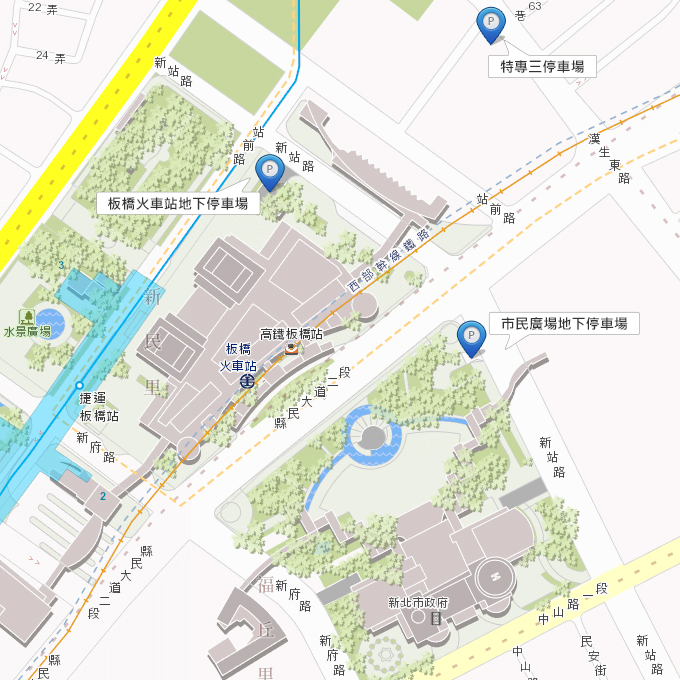 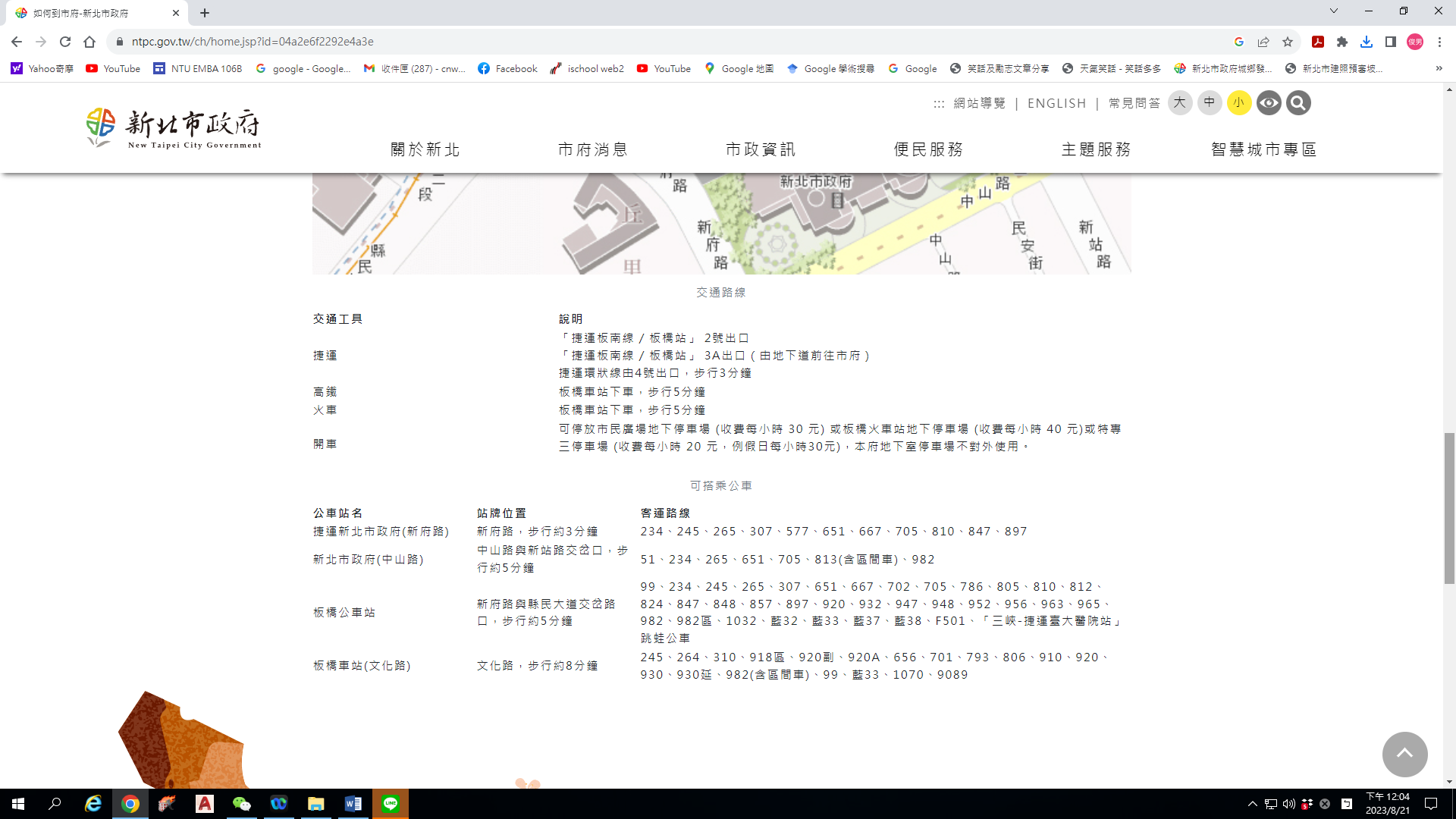 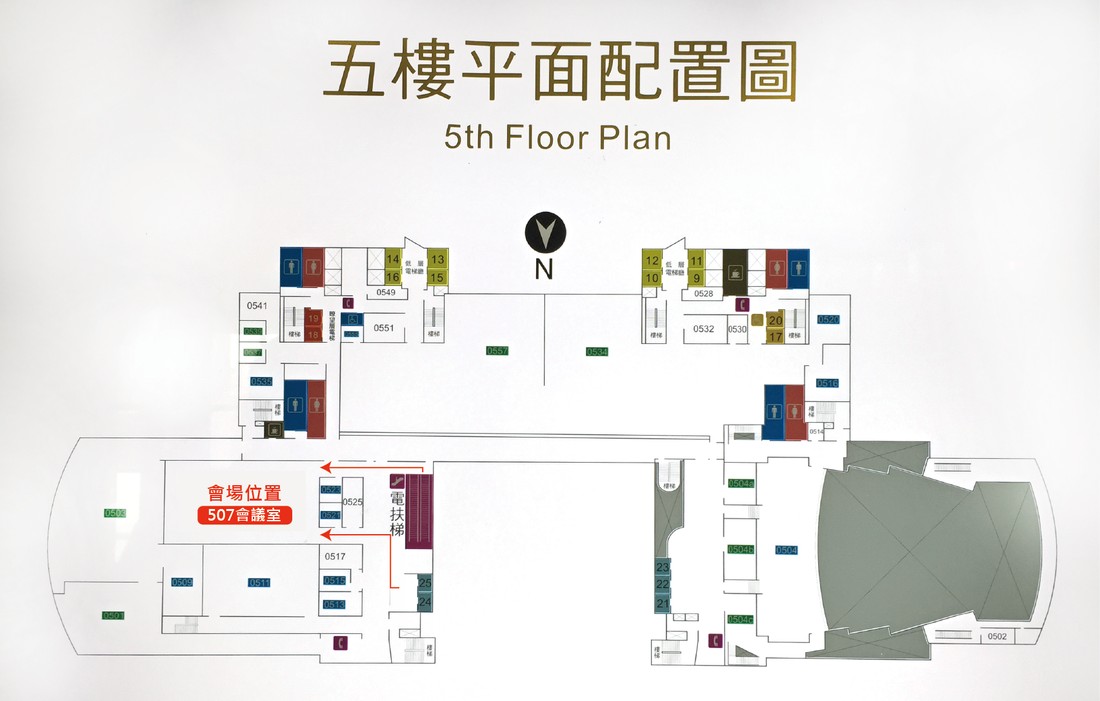 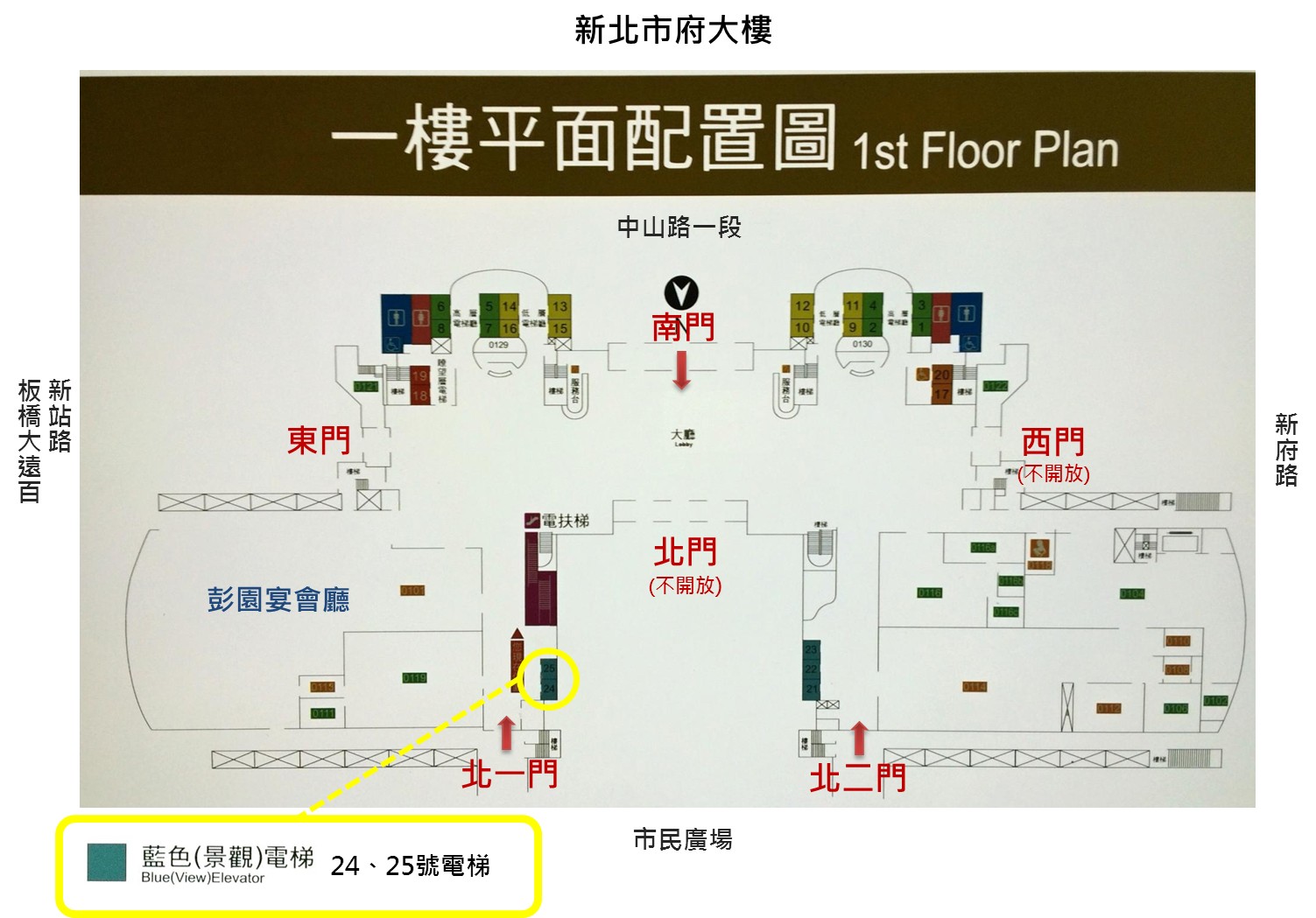 時  間內     容負責人／主講人13:00-13:30報到、聯誼報到組、Rotex30分鐘13:30-13:35介紹貴賓及主席宣布開會5分鐘13:35-13:40主席致詞PP Wayne游源在5分鐘13:40-13:45總監致詞DG Ethan陳昱森5分鐘13:45-13:50貴賓致詞5分鐘13:50-14:20派遣學生評分標準說明及規則PP Wayne游源在30分鐘14:20-14:50社內RYE委員的職責PP Sign李昇穎30分鐘14:50-15:20派遣家長的角色與心態PP Eric蕭義煜30分鐘15:20-15:40休息20分鐘15:40-16:30討論時間PP Wayne游源在50分鐘16:30-16:40主席宣布閉會10分鐘